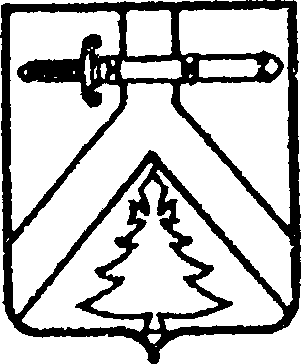  ИМИССКИЙ СЕЛЬСКИЙ СОВЕТ ДЕПУТАТОВКУРАГИНСКОГО РАЙОНА КРАСНОЯРСКОГО КРАЯРЕШЕНИЕ  23.09.2015 г.                                  с.Имисское                                       №01-04- рОб избрании постоянной комиссии по социальной политике Имисского сельского Совета депутатов В соответствии с Федеральным законом от 06.10.2003г. №131-ФЗ «Об общих принципах организации местного самоуправления в Российской Федерации, п.1 ст.18.1  Устава Имисского сельсовета Имисский сельский Совет депутатов РЕШИЛ:Избрать постоянную комиссию по социальной политике Имисского сельского Совета депутатов в следующем составе:             1. Бурученко Анастасия Александровна             2. Бурученко Геннадий Иосифович             3. Калачев Евгений ВикторовичНастоящее решение вступает в силу в день, следующий за днем  его опубликования в газете «Имисские зори». Председатель Совета депутатов				     	          С.А.ПергаевГлава сельсовета 									 А.А.Зоткин 